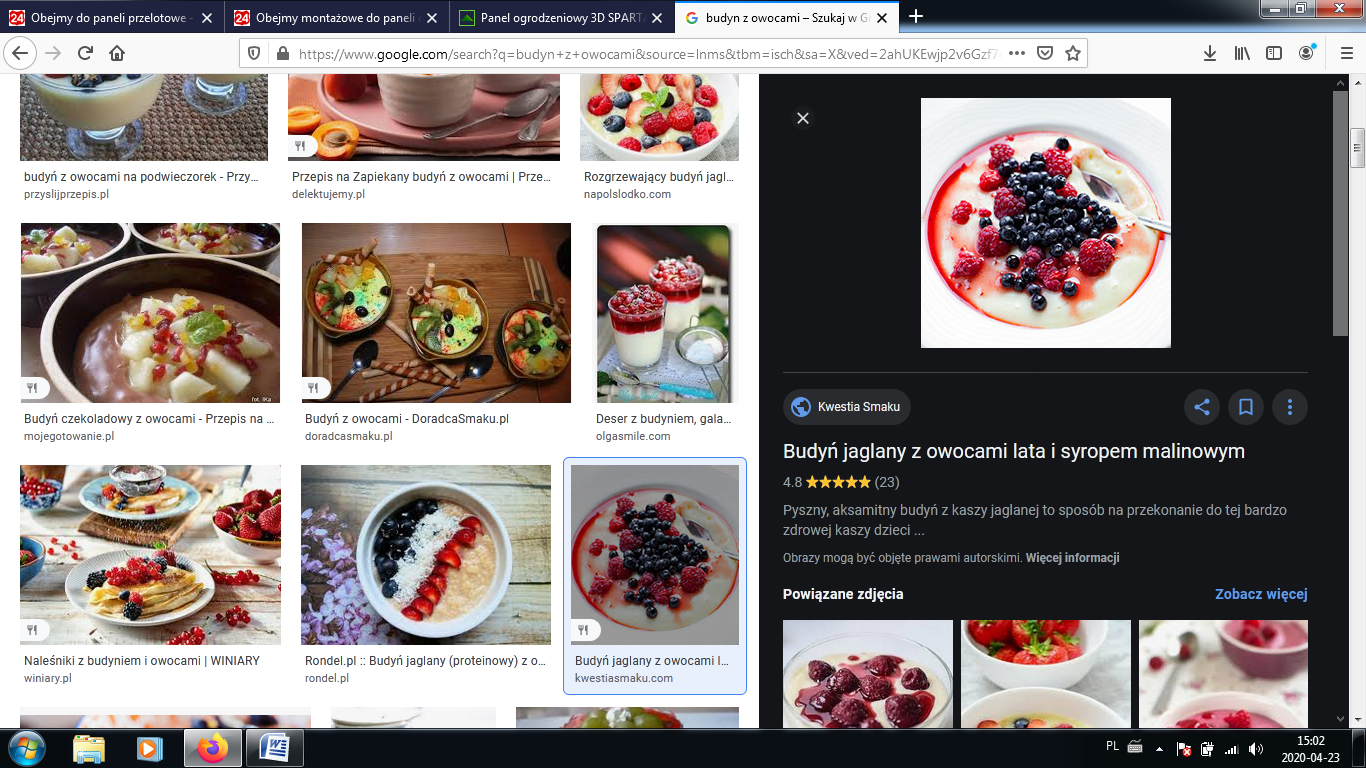 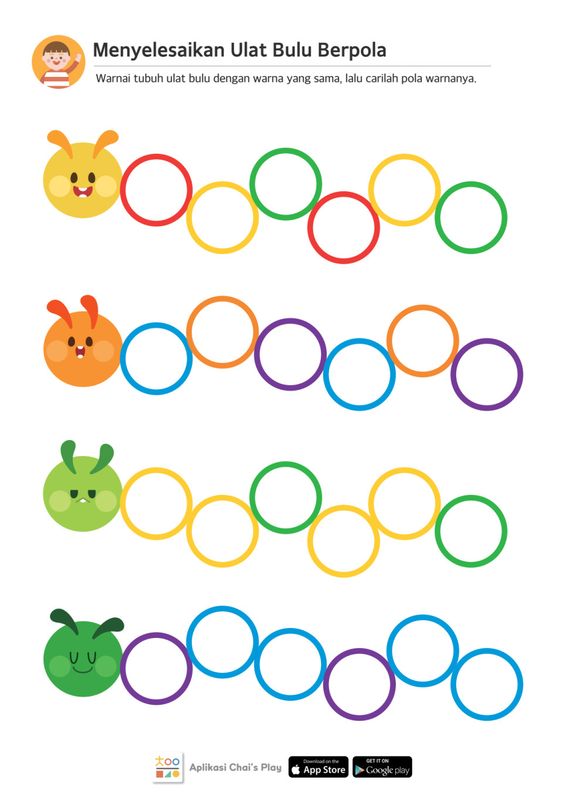 Zapraszam do wspólnej zabawy Karta pracy numer 22 Nasza miejscowośćDrogi rodzicu jeżeli jest to możliwe to zachęcam do wspólnego spaceru z dzieckiem i zaobserwowania otaczającej przyrody.Po spacerze zapraszam do kącika małego kucharza. Proponuje wspólne gotowanie budyniu Zapraszam do zabawy językowej Zadaniem dziecka jest utworzenie liczby pojedynczej lub mnogiej do podanych wyrazów Jeden dom – dwa domyJeden kwiat-Jeden samochód-Jeden miś-Jedna lalka-Zachęcam Państwa do wspólnej zabawy z dzieckiem w „Słuchowe memory”przygotuj parzystą liczbę niewielkich zamykanych pojemników, na przykład po jajkach z niespodziankami, oraz różne sypkie produkty, np. groch, fasolę, sól, cukier, kaszę, ziarna kukurydzy itp. Wsyp taki sam produkt do dwóch pojemników i je zamknij. Wymieszaj pojemniki i zachęć dziecko do zabawy w słuchowe memory – wyszukiwania par pojemników z takim samym produktem.Zabawa rozwija spostrzegawczość słuchową i pamięć.Pokoloruj obrazki zgodnie z rytmem